J E D Á L N Y   L Í S T O K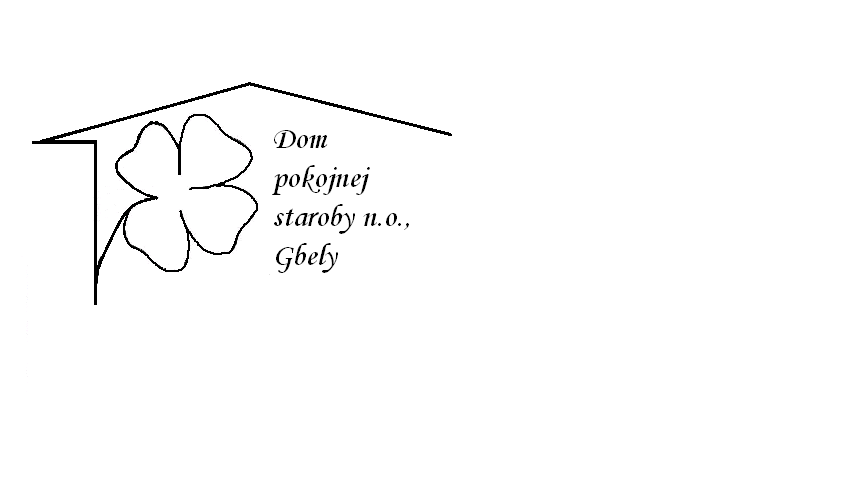 Od 19.4.2021     do 23.4.2021  Pondelok   19.4.:    polievka – Rascová  s vajcom  1,3Bravčové na rasci ,kelový prívarok, chlieb 1,       Utorok       20.4.:     polievka – Slepačia s niťovkami 1,3Kuracie stehno pečené , dusená ryža, kompót          Streda       21.4.:    polievka- Hovädzí vývar s drobkami 1,3 Sekaná pečienka, paradajková omáčka,                           knedľa kysnutá 1,3,7Štvrtok       22.4.:   polievka- Brokolicová 1,Kurací rezeň v cestíčku, varené zemiaky, šalát             1,3,7 Piatok       23.4.:   polievka – Hrachová 1Oškvarkové pagáčiky 1,3,7 Kolektív zamestnancov Domu pokojnej staroby n.o., Gbely Vám praje ,,Dobrú chuť!“.Obedy sa prihlasujú do 13. hod.Zmena jedál vyhradená.Alergény:1-obilniny, 2-kôrovce, 3-vajcia, 4-ryby, 5-arašidy, 6-sojové zrná, 7-mlieko, 8-orechy, 9-zeler, 10- horčica, 11-sezamové semená, 12-kysličník siričitý a siričitany